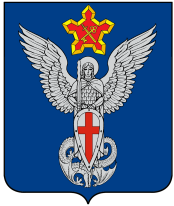 АдминистрацияЕрзовского городского поселенияГородищенского муниципального районаВолгоградской области403010, р.п. Ерзовка, ул. Мелиоративная, дом 2,  тел/факс: (84468) 4-79-15, 4-76-20П О С Т А Н О В Л Е Н И Еот 28 марта  2022 года                   № 67О мерах пожарной безопасности в весенне-летний период с 01 апреля 2022 года по 31 октября 2022 годана территории Ерзовского городского поселения           В соответствии с Федеральным законом от 21 декабря 1994 года № 69 «О пожарной безопасности» (ред. от 29.07.2017 года), с Федеральным законом от 6 октября 2003 года № 131-ФЗ «Об общих принципах организации местного самоуправления в Российской Федерации», Законом Волгоградской области № 1220-ОД «О пожарной безопасности», в целях предупреждения  пожаров, повышения уровня противопожарной защиты населённых пунктов и объектов, защиты жизни и здоровья граждан, имущества физических и юридических лиц, государственного и муниципального имущества, ПОСТАНОВЛЯЮ:Ввести с 01 апреля 2022 по 31 октября 2022 года на территории Ерзовского городского поселения противопожарный режим и усилить меры пожарной безопасности. Заместителю главы Ерзовского городского поселения: Организовать информирование населения о правилах пожарной безопасности в быту, в том числе, по использованию электробытовых приборов, печей и других устройств повышенной опасности. В течение противопожарного режима осуществлять комплекс профилактических мероприятий с целью предупреждения пожаров и недопущения травмирования и гибели на них людей, направленных на информирование населения о мерах пожарной безопасности и наиболее типичных причинах возникновения пожаров. В течение противопожарного режима, на основании анализа обстановки с пожарами на территории Волгоградской области, разрабатывать мероприятия по улучшению противопожарной защиты объектов на территории Ерзовского городского поселения.Директорам управляющей компании  ООО «УК «ЖКХ Ерзовское»,  МП «Ерзовское», МБУ «Благоустройство» в пределах своих полномочий, принять следующие меры: Организовать очистку подвалов, чердаков и лестничных клеток от горючих веществ и материалов, громоздких предметов, а так же по ограничению доступа посторонних лиц в вышеуказанные помещения МКД. Организовать в подъездах  МКД аварийное освещение и восстановление дверных полотен с устройствами для самозакрывания в проёмах незадымляемых лестничных клеток. Провести очистку подведомственных территорий в пределах противопожарных расстояний между зданиями и сооружениями, а также участков, прилегающих к жилым домам от горючих отходов (мусора, сухой травы и др.).  Проводить очистку дорог, проездов и подъездов к зданиям, сооружениям, наружным пожарным лестницам, водоисточникам, колодцам, пожарным гидрантам, используемых для пожаротушения. Провести проверки состояния и работоспособности систем оповещения людей при пожаре, схем взаимодействия всех служб для организации первичных мер пожаротушения. Разработать планы мероприятий по подготовке жилого фонда к эксплуатации и обеспечению пожарной безопасности в весенне-летний период 2022 года, обратив особое внимание на меры по предупреждению гибели и травматизма людей на пожарах. Провести ревизию электрохозяйства, принять меры по устранению недостатков. Сообщать в подразделения государственной противопожарной службы о случаях отключения участков водопроводной сети и гидрантов или уменьшения давления в сети ниже требуемого.Директору МБУ «Благоустройство»: Обеспечить освещение в тёмное время суток мест расположения пожарных гидрантов, пожарных лестниц, пожарного инвентаря, подъездов к пожарным водоёмам, гидрантам, к входам в здания и сооружения. Запретить складирование материалов  и парковку (стоянку) автотранспорта на противопожарных разрывах, проездах, подъездах к зданиям и сооружениям.Руководителям предприятий, осуществляющих свою деятельность на территории Ерзовского городского поселения представить в администрацию Ерзовского городского поселения перечень техники, способной использоваться для тушения пожаров, а также расстановку сил и средств, для организации первичных мер для тушения пожаров.Произвести проверку противопожарного состояния домовладений. Взять на учет неблагополучные семьи, места проживания пенсионеров и инвалидов.Данное Постановление подлежит официальному обнародованию (опубликованию).Контроль за исполнением данного постановления оставляю за собой.Глава Ерзовского городского  поселения                                                          С.В. Зубанков